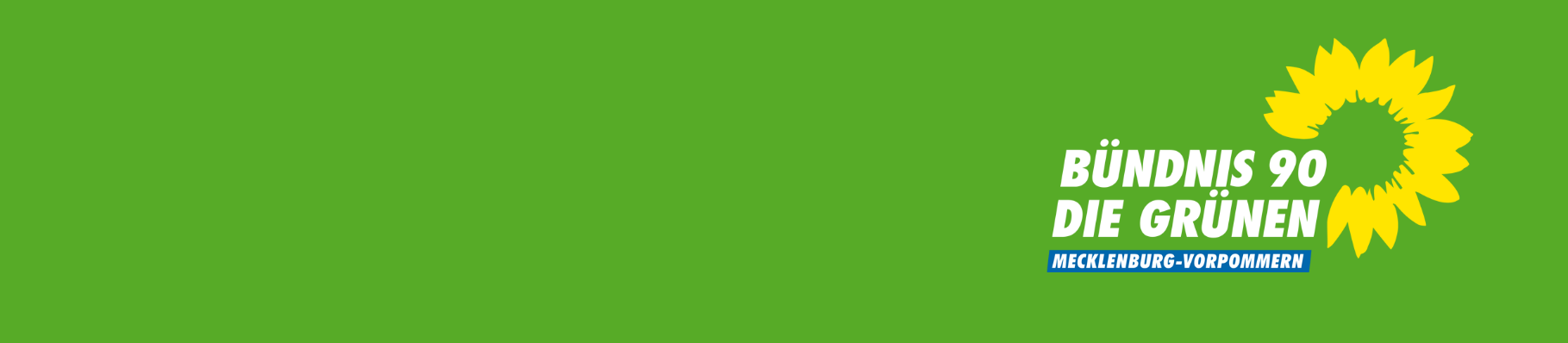 Bewerbung als Basisidelegierte*r für den LänderratLandesdelegiertenkonferenz - 24. Februar 2018Name:  Kreisverband:     	Mitglied seit:  Ich bewerbe mich als:              BildZu meiner Person:Mein politischer Werdegang:Bewerbung: